LUGAR:   Sala.        TIEMPO: 45 min. DINÁMICA DE TRABAJO: Según indicaciones del profesor EN PAREJAS.OBJETIVO: Conocer acciones que permiten evitar fallas en los equipos realizando un trabajo seguro y responsable tomando en consideración los riesgos propios de trabajar con sistemas hidráulicos y el manejo de los residuos industriales líquidos.I.- Responda cada una de las siguientes preguntas:¿Cuál es la principal causa de fallas en un sistema oleohidráulico?¿Qué se entiende por contaminación de un sistema oleohidráulico?¿Cuáles son los tipos de contaminación?        4.    ¿En qué puede  afectar la  contaminación de un sistema hidráulico?5. 	¿Cómo se puede detectar que un sistema está contaminado? 6. 	¿Cómo ingresan los contaminantes a un sistema? 7. 	¿Qué pasos debiera realizar para soltar un componente oleohidráulico y asegurarse que el sistema se encuentra sin presión?  8. 	¿Qué es la inyección de fluido hidráulico? 9. 	¿Qué se debe hacer con el fluido hidráulico contaminado? 10. Además del peligro por  la alta presión ¿Qué otro riesgo asociado puede provocar  lesiones a un operador o mantenedor?   ADOTEC 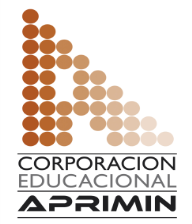 MÓDULOOLEOHIDRÁULICA BÁSICA   ADOTEC UNIDAD IVMantenimiento Básico y  seguridad especifica    ADOTEC GUÍA DE TRABAJO N° 1CONTAMINACIÓN Y SEGURIDADNOMBRENOMBRENOMBREFECHACURSO